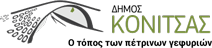                                                                            Κόνιτσα, 08/01/2021ΑΝΑΚΟΙΝΩΣΗ ΔΗΜΟΣ ΚΟΝΙΤΣΑΣ: ΕΝΑΡΞΗ ΛΕΙΤΟΥΡΓΙΑΣ ΤΟΥΡΙΣΤΙΚΗΣ ΣΕΛΙΔΑΣ ΤΟΥ ΔΗΜΟΥ ΣΤΟ FACEBOOK KAI ΣΤΟ INSTAGRAM Ο Δήμος Κόνιτσας στην προσπάθειά του για συνεχή προβολή της περιοχής μας δημιούργησε μια νέα σελίδα στο facebook με την επωνυμία:  Visit Konitsa (https://www.facebook.com/Visit-Konitsa-104744584872051), καθώς και το ομώνυμο προφίλ στο instagram:  (https://www.instagram.com/visitkonitsa/).Μέσα από τα συγκεκριμένα μέσα κοινωνικής δικτύωσης γίνονται βήματα για την παροχή άμεσης τουριστικής πληροφορίας στον μελλοντικό επισκέπτη μας, σε συνδυασμό με τη συνεχή προβολή φωτογραφιών από τα αξιοθέατα του Δήμου μας.Επειδή η προβολή του τόπου μας  μας αφορά όλους, όποιος συνδημότης επιθυμεί, μπορεί να στέλνει φωτογραφίες του ή video για κοινοποίηση στο e-mail του Γραφείου Τουριστικής Πληροφόρησης touristinfo@konitsa.gr. Ο αρμόδιος Αντιδήμαρχος Αριστείδης Λαζογιάννης 